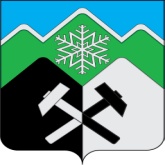 КЕМЕРОВСКАЯ ОБЛАСТЬ-КУЗБАССТАШТАГОЛЬСКИЙ МУНИЦИПАЛЬНЫЙ РАЙОНАДМИНИСТРАЦИЯТАШТАГОЛЬСКОГО МУНИЦИПАЛЬНОГО РАЙОНАПОСТАНОВЛЕНИЕОт «01» июня 2023  № 566 -пОб утверждении перечня льготных категорий граждан - получателей благотворительного угля	В целях повышения эффективности системы социальной поддержки и социального обслуживания населения, администрация Таштагольского муниципального района постановляет:1. Утвердить перечень льготных категорий граждан - получателей благотворительного угля в Таштагольском муниципальном районе.Получателями благотворительного угля определены граждане, имеющие регистрацию по месту жительства (пребывания) и фактически проживающие в домах с печным отоплением на территории Таштагольского муниципального района, из числа следующих категорий:- пенсионеры (одиноко проживающие или семьи, состоящие только из пенсионеров), не имеющие льгот на приобретение топлива по федеральному и региональному законодательству, со среднедушевым доходом, не превышающим 150% прожиточного минимума, установленного в Кемеровской области-Кузбассе на текущий год;- малоимущие семьи с детьми, не имеющие федеральных или региональных мер социальной поддержки на приобретение топлива, имеющие среднедушевой доход ниже прожиточного минимума;- граждане, принимавшие участие в специальной военной операции и получившие увечье (ранение, травму, контузию);- члены семей (родители, супруги) граждан, участвующих в специальной военной операции,;     - малоимущие граждане трудоспособного возраста, попавшие в трудную жизненную ситуацию, имеющие среднедушевой доход ниже прожиточного минимума. 2. Пресс-секретарю Главы Таштагольского муниципального района (М.Л. Кустова) настоящее постановление разместить на официальном сайте администрации Таштагольского муниципального района в информационно-телекоммуникационной  сети «Интернет».3. Контроль за исполнением постановления возложить на заместителя Главы Таштагольского муниципального района (Губайдулину В.В.) 4. Настоящее постановление вступает в силу с момента официального опубликования .      Глава Таштагольского       муниципального района                                                      А.Г.Орлов